NAME _____________________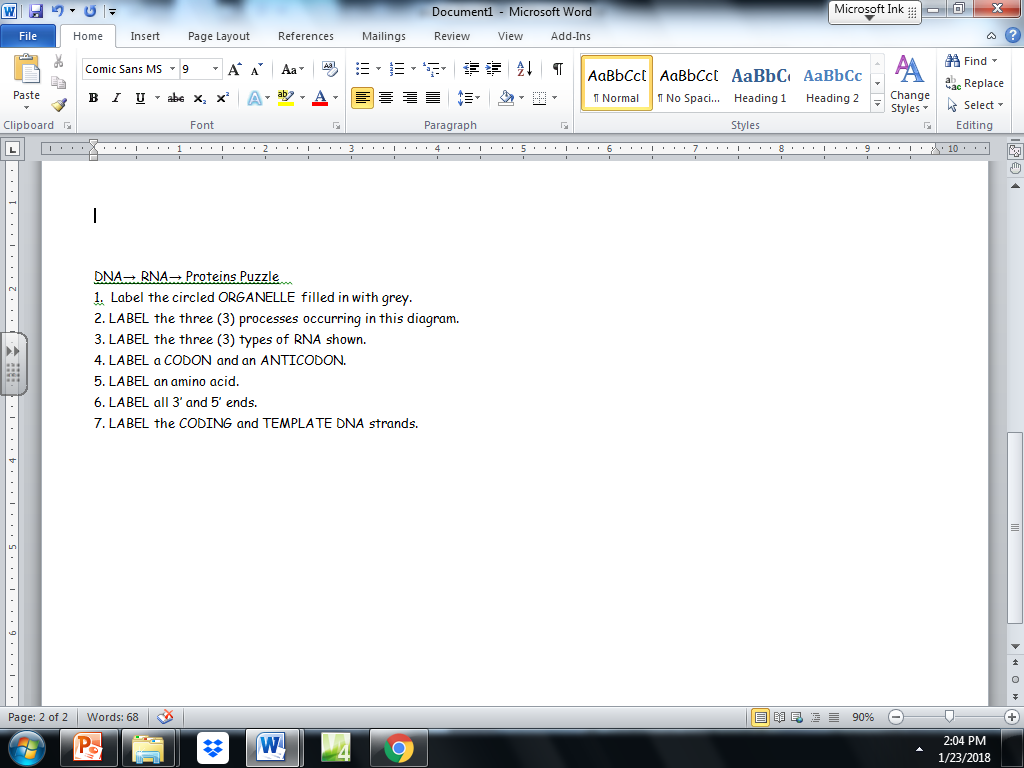 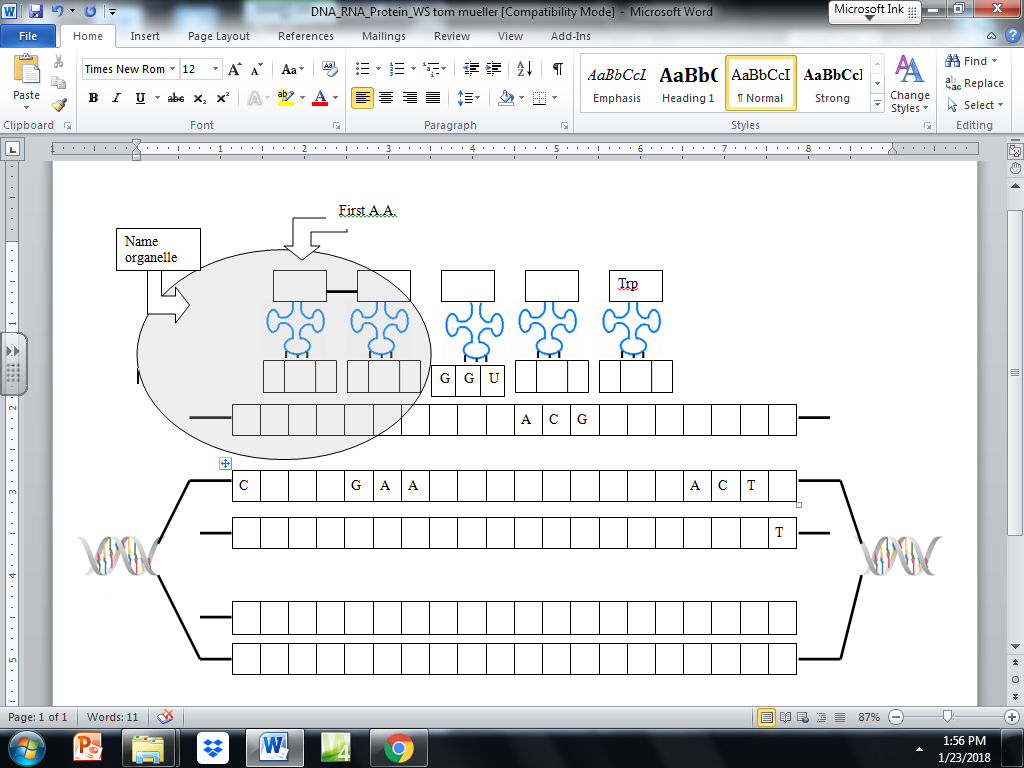 Modified from a worksheet by: Tom Mueller